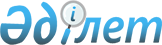 О внесении изменения в решение Каракиянского районного маслихата от 11 июля 2013 года № 11/120 "Об определении размера и порядка оказания жилищной помощи в Каракиянском районе"
					
			Утративший силу
			
			
		
					Решение Каракиянского районного маслихата Мангистауской области от 7 сентября 2022 года № 17/165. Зарегистрировано в Министерстве юстиции Республики Казахстан 9 сентября 2022 года № 29495. Утратило силу решением Каракиянского районного маслихата Мангистауской области от 28 марта 2024 года № 13/105.
      Сноска. Утратило силу решением Каракиянского районного маслихата Мангистауской области от 28.03.2024 № 13/105 (вводится в действие по истечении десяти календарных дней после дня его первого официального опубликования).
      Каракиянский районный маслихат РЕШИЛ:
      1. Внести в решение Каракиянского районного маслихата "Об определении размера и порядка оказания жилищной помощи в Каракиянском районе" от 11 июля 2013 года № 11/120 (зарегистрировано в Реестре государственной регистрации нормативных правовых актов под № 2286) следующее изменение:
      пункт 4 на казахском языке изложить в новой редакции, текст на русском языке не меняется.
      2. Настоящие решение вводится в действие по истечении десяти календарных дней после дня его первого официального опубликования.
					© 2012. РГП на ПХВ «Институт законодательства и правовой информации Республики Казахстан» Министерства юстиции Республики Казахстан
				
      Секретарь Каракиянского  районного маслихата

Ж. Қалаубай
